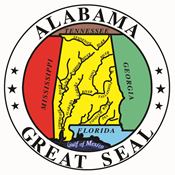 PRINCIPAL’S PHYSICAL FITNESS AWARDPresented toonfor participation in each test component of theAlabama Physical Fitness AssessmentSponsored by the Alabama State Department of Education, Alabama State Department of Public Health, and Alabama Governor’s Commission on Physical Fitness and Sports_______________________________________			_______________________________________     Principal,       School 		                             Physical Education Teacher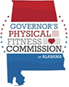 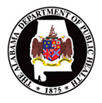 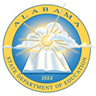 